   22.12.21.					 Руководителю Фракции Единая Россия 						 в Государственной думе  РФ Члену Комитета по безопасности и   						 противодействию коррупции 						 В.А.  Васильеву						  от жителей Южного Тушина СЗАО Москвы						   Контактное лицо  Чарковская Л.В., 						   ул.Свободы, 40-1-138;  8-916-304-31-01;lcharkovskaja@mail.ruПоменьше  коммерции  –  побольше внимания к людям                                         -  Путин   -Разлагается    государство    внутри   страныСтрана   должна   идти   в   сторону   порядка                                       -   Шойгу –«Мы  вошли в полосу  системной ответственностипо  выполнению  «Народной  программы»				В.А.Васильев                            Уважаемый  Владимир  Абдуалиевич !	В   последней   отчаянной   надежде,  по   поручению   тысяч   жителей Южного Тушина Москвы  обращаемся  с призывом  SOS   -  именно  к  Вам- как к руководителю  фракции правящей партии Единая Россия;- как  к  члену  Комитета ГД  по  безопасности  и  противодействию  КОРРУПЦИИ;- как  к  высококлассному  опытному  юристу.  Тысячи  жителей района Москвы    уповают   и   надеются    на  ЗАЩИТУ  И ПОМОЩЬ в  пресечении антигосударственного и  антинародного коррупционного  экологического  преступления     высокопоставленного  государственного   чиновника     ХУСНУЛЛИНА.    Коррупция   –   противоправные  деяния    должностного   лица  при   злоупотреблении  своими    властными    полномочиями   и    правами   и   при    игнорировании   интересов   и    прав   граждан.	Алчный  и  хитрый временщик  Хуснуллин  ворует  не  миллиарды  у  государства, потому   что    понимает,  что  за   это   теперь    сильно   наказывают.  	ОН    ВОРУЕТ    БЕСЦЕННОЕ   ДОСТОЯНИЕ     НАРОДА   -    ЗЕМЛЮ,          ЗОНУ   ОТДЫХА   ТЫСЯЧ  ГОРОЖАН  В   ПАРКОВОЙ  ПРИБРЕЖНОЙ  ЗОНЕ.  Люди   помнят, как   несколько лет   назад   Президент государства   после   сноса   в   центре   Москвы   гостиницы    «Россия»    подал   идею   построить практически    у   стен   Кремля   вовсе    не    сверхпрестижный,    сверхэлитный    и   сверхдоходный   супер-отель,  а  ОБЩЕСТВЕННЫЙ  ПАРК.  Зато у  нас  в  районе -  НА  МЕСТЕ  ПАРКА  ЛЕГЕНДАРНОГО  СПОРТИВНОГО  ОБЩЕСТВА «ТРУДОВЫЕ  РЕЗЕРВЫ», на общественной Территории Природного комплекса  Москвы,  в   извечной  зоне  семейного  отдыха   и   спорта  на  живописном берегу  Химкинского водохранилища   -   начато  вызывающе    противозаконное  строительство  АПАРТАМЕНТОВ,  которое   высокопоставленный  государственный чиновник  подготовил,   бесконтрольно   и    безнаказанно   продавливает   и     обеспечивает    для     собственной   жирной    наживы. ЦЕЛЫЙ  ГОД,  с декабря 2020г., пока  граждане  безуспешно  пытаются   получить   от    органов    прокуратуры    защиту    от    беззакония,   бесконтрольно      УДАРНЫМИ   ТЕМПАМИ    ВЕДЕТСЯ    СТРОИТЕЛЬСТВО   ДВУХ    КОРПУСОВ   ЖИЛЫХ   АПАРТАМЕНТОВ   С   ПОДЗЕМНОЙ    ПАРКОВКОЙ    в    пределах большого земельного участка  легендарного  спортивного  общества «Трудовые  резервы»,  созданного  государством  в   военном   1943  году для оздоровления  детей и юношества,  где  в  многочисленных  секциях занимались  поколения  горожан, и о воссоздании которого  жители   многократно   просили    прогрессивного  мэра;-    на Территории Природного комплекса №41 «Парк на Лодочной» с режимом пользования №2, допускающим строительство исключительно объектов, необходимых   для   поддержания   природной    территории,     согласно  действующему   ППМ  №  38    от  19  января  1999г.; -  на общественной территории спортивно-рекреационного функционального назначения,   согласно   действующему   Генплану   Москвы;-        в   зоне   охраняемого    ландшафта,   согласно   Генплану    Москвы.-     в  60    метрах  от  воды  в  черте Москвы,  в  пределах (внутри)  запретной   для   строительства    100 - метровой    прибрежной   полосы    во  2-й   зоне (зоне жестких ограничений)  санитарной  охраны  Химкинского   водохранилища как   части   системы   источников   питьевого   водоснабжения   Москвы,согласно действующим санитарным правилам Роспотребнадзора СП 2.1.4.2625-10. СП 2.1.4.2625-10   «Зоны   санитарной  охраны  источников  питьевого и   водохозяйственного   назначения»:2.3.4. Второй пояс ЗСО гидроузла (пояс ограничений) включает акваторию источника водоснабжения и территорию первого склона, обращенного в сторону источника водоснабжения, которая простирается по берегам основных водотоков, а также по берегам притоков первого порядка, входящих в гидротехническую систему. Назначение второго пояса ЗСО гидроузлов - защита источника водоснабжения от биологического и химического загрязнения, поступающего с поверхностным и подземным стоком и с судов, находящихся в акватории пояса, а также обеспечение процессов самоочищения воды от имеющегося биологического загрязнения. 4.4. Мероприятия по второму поясу ЗСО станций водоподготовки и гидроузлов.При строительстве и реконструкции объектов отдыха и спорта, необходимо соблюдать требование, чтобы все строения, располагались на расстоянии не менее 100 метров от уреза воды.  В зонах рекреации в полосе  100 метров   от  уреза  воды   не  допускается капитальная застройка;  допускается установка малых архитектурных  форм».Вдобавок, Земельный  кодекс  РФ  указывает:ст. 96 Использование  земельных  участков в границах второй и третьей зон санитарной охраны  ограничиваются  в  соответствии  с  законодательством  об  особо  охраняемых   природных  территориях.ЦИНИЧНО   И   БЕЗНАКАЗАННО НАРУШАЕТСЯ  Федеральный  закон  «О  санитарно - эпидемиологическом  благополучии населения»   от  30  марта  1999 г.   №  52-ФЗ:   Ст.39 Соблюдение санитарных правил является обязательным для граждан, индивидуальных   предпринимателей   и   юридических   лиц.Ст.55   За    нарушение    санитарного    законодательства    устанавливается дисциплинарная,   административная    и    уголовная    ответственность  в   соответствии    с    законодательством   Российской   Федерации.    При  этом  страна уже два года живет в условиях эпидемии, когда  нормы  и  требования Роспотребнадзора должны  исполняться  неукоснительно,  а   их   нарушения   оперативно  и   жестко   пресекаются  и  наказываются.  Но   в  нашем  случае   –  грубейшее,  потенциально  опасное  для   природы и  человека  нарушение  Зон  санитарной  охраны источника  питьевого водоснабжения Москвы уже  целый  год  не  только остается безнаказанным, но жители получают в ответ на свои многочисленные обоснованные  и  аргументированные  жалобы -  лживые     отписки,  имеющие  явной  целью  «крышевание»   противозаконной  стройки.Именно   этот   термин   уместен,  потому   что   беззаконие   творится   высокопоставленным чиновником  для  собственной очередной  жирной   наживы,  при злоупотреблении служебными полномочиями, сопровождающимися ложью, махинациями  и   служебным  подлогом   его   подручных.Цепь   преступных  махинаций мы,  жители,  распутали  и  подробно  излагаем в  жалобах,  однако  нас   явно   не   хотят   слышать.Людям   необходима   именно  ДЕЙСТВЕННАЯ  ПОМОЩЬ,  потому   что  у  нас   за  годы   борьбы  уже  десятки  отписок  по  результатам  наших обращений за   помощью,   которые   пересылаются   со   словами:  «…Ко  мне  обратились  по вопросу…  ответ    направить   заявителю»,      после   чего   от   понятливых   чиновников   нам   приходят  еще   более   лживые    отписки. 	Не желают  заниматься  щекотливой  проблемой  и  в  органах  прокуратуры:от прокуратуры Москвы,  встроенной в систему московской власти,  несколько  лет  (пока  шла  подготовка  к  преступлению)  от  прокуроров получали  копии   отписок   московских   откровенно  подручных  градостроителю  департаментов;В  коррупционной  проблеме  МОСКОВСКАЯ  ПРОКУРАТУРА  бесстыдно разоблачает  себя  как  ТРЕТЬЕРАЗРЯДНАЯ  АДВОКАТСКАЯ   КОНТОРА,    потому  что   отписывает   откровенно тенденциозные  отписки, не  только  абсолютно не  замечающие  наших доводов, но  содержащие убогую ложь, передергивания  и  юридически  безграмотные толкования  правовых норм.  Когда   мы   доказательно   их опровергаем, прокуроры про них сразу забывают  и   придумывают  очередные.Генеральная прокуратура, на   чью  объективность  и   профессионализм  люди абсолютно надеялись,  в декабре прошлого года пожаловавшись на злостное  бездействие  московских  прокуроров, проявляет  себя  более  чем   странно  для  ГЕНЕРАЛЬНОЙ  ПРОКУРАТУРЫ РФ,  имеющей   государственные  полномочия для  выполнения государственных задач.При  этом  бравый   Генеральный   прокурор   в   красивом   мундире  по телевизору  красноречиво  рассказывает  об  успешных   показателях   в   борьбе  с  коррупцией… В  своих надеждах на торжество законности  и  справедливости люди оказались горько  обмануты:  наши  аргументированные  и   обоснованные обращения и   жалобы  -  за  год  мы  их  отправили генпрокурорским  уже  24  штуки!   -  ссылаясь   на    ведомственную    инструкцию  и  нарушая   Закон  об   обращениях   граждан,   отфутболивают   в   прокуратуру   Москвы,  несмотря  на   то,   что   в   первых   же  абзацах   мы  указываем   на   её многолетнее  злостное  бездействие.  ЯВНО  ТЯНУТ  ВРЕМЯ, ПОКА  СТРОЙКА  ВЕДЕТСЯ  УДАРНЫМИ  ТЕМПАМИ.   НИ  РАЗУ  надлежащая прокурорская проверка  перечня  указанных  нарушений                         правовых   норм   не  проводилась,  НИ  РАЗУ  наши  доводы не  получили  правовой оценки прокуроров, НИ  РАЗУ  прокуроры не  дали  людям  разъяснений  о  неправильном  толковании                        правовых   норм.   Люди  уверены: прокуроры  понимают,  что  наши  доводы  выверены  и неоспоримы, но   принимать   меры   прокурорам  явно  не   хочется,   потому   что    это    означает    прогневить    всемогущего   ХУСНУЛЛИНА,  поэтому  их   тупо «не замечают».   ИГНОРИРУЕТСЯ и Закон о прокуратуре, обязывающий Генпрокуратуру  осуществлять   КОНТРОЛЬ    за    работой   как   органов   власти,   так    и   органов   контроля,   т.е.,   в   нашем   случае,   прокуратуры   Москвы.ИГНОРИРУЕТСЯ и тот факт,  что   при    обвинении    в    КОРРУПЦИОННОМ    преступлении   вице-премьера  правительства  Российской  Федерации, проверка  доводов  должна  проводиться  исключительно  в   аппарате     Генеральной    прокуратуры. Выходит,   высокая   должность   отнюдь   не   обязывает  к    высокой   ответственности,   а   порождает   безнаказанный    коррупционный    произволи  круговую  поруку  бесконтрольной  и  безнаказанной  касты   чиновников.        БЕЗЗАКОНИЕ    ДЛИТСЯ    УЖЕ    ГОД  !!! ЯВНО  СГОВОРИЛИСЬ  ТЯНУТЬ  ВРЕМЯ,  ПОКА  СТРОЙКА  ВЕДЕТСЯ  УДАРНЫМИ  ТЕМПАМИ.  ПРОКУРАТУРА  -   ПРЕДСТАВЛЯЕТ   ГОСУДАРСТВО!Прокуратура   предает   граждан,    значит,    государство   предает    народ.КАК  ОСКОРБЛЕННЫМ  И  ОБВОРОВАННЫМ  ЛЮДЯМ  С   ЭТИМ    ЖИТЬ?!   КАК  ВОСПИТЫВАТЬ В  МОЛОДЕЖИ ГРАЖДАНСТВЕННОСТЬ И  ПАТРИОТИЗМ Чудовищно: тысячи оскорбленных, обманутых, обворованных, граждан  столицы  правового социального  государства  не  могут  получить   защиты  ни  своих  растоптанных алчным  и  наглым   временщиком  законных  прав,   ни   попранных   законов   государства !!!Люди  считают,  что органы  прокуратуры   ответственны   за    то,   что    Хуснуллин    совсем  зарвался    и    вообразил    себя    выше    Закона,    да    и    Президента.   В   нашем    социальном    государстве,   где   законник - Президент   провозглашает главным  достоянием  народ;   сбережение   народа,   здоровый    образ   жизни,  защиту  детей,  стариков  и  инвалидов   главными   приоритетами   социально - экономической   политики   государства    - -ВЫСОКОПОСТАВЛЕННЫЙ ГОСУДАРСТВЕННЫЙ ЧИНОВНИК  ПРИ ПОПУСТИТЕЛЬСТВЕ   ОРГАНОВ  ПРОКУРАТУРЫ  БЕСКОНТРОЛЬНО  УНИЧТОЖАЕТ  ради  наживы  извечную общественную  природную  зону  семейного  отдыха   и   остатки    легендарного спортивного общества,   хотя   жители  много  лет   просили   власти   не  только  воссоздать  общественный  природный  прибрежный  парк,  но  и  возродить   под опекой  государства абсолютно  необходимое  детям  и молодежи  спортивное общество  с   досуговым  центром,  где  одновременно занимались спортом  дети   и    отдыхали   бы   старики…Вместо этого живописная природная территория попала под абсолютное господство  Хуснуллина  с   его  казанским  дружком  Хафизовым.Тысячи    жителей    огромного    района    с     гигантскими    промзонами и бескрайними, всё уплотняющимися жилыми кварталами, тысячи   граждан  столицы социального государства» оказались  вышвырнуты в  беззаконные  90-е:  наша  жизнь  определяется   не  законами  государства,  а   административным  ресурсом, бесконтрольностью и безнаказанностью служебных злоупотреблений  и алчностью и  подлостью  бандитствующего   чиновника,   попирающего   законы  и  законные  права  тысяч   граждан. «Бизнес»  важнее здоровья людей…Бесценная    природная    территория   -   очень   маленькая,   составляет  менее   1%   от  территории   района.  При этом,  неширокая полоса берега расположена прямо под окнами жилых кварталов,  где  при   формировании   района   в   80-е   годы   дворы  застраивались  школами,   детсадами,   магазинами   -   именно   с   учетом  того,  что   рядом   была   расположена    общественная  природная   зона  отдыха.Такая драгоценная  природная территория в мегаполисе должна быть исключительно оберегаемой  природной,   общественной    и   рекреационной.  Таковой   эта    земля    и    является    согласно   действующему    законодательству.	На   такую  землю  в  нормальном  государстве  государственный  чиновник в  принципе не посмел  бы замахнуться, сразу  после  сигнала граждан  была  бы  проведена  государственная  проверка,  и  коррупционер  лишился бы   должности,  а  то    и   пошел   под   суд.Ценность   такой   территории   в   мегаполисе   возрастает    тысячекратносегодня,  при  нарастании  климатических,  эпидемических,  социальных   осложнений, усиливающегося  загрязнения  окружающей  среды  и  возрастающего дефицита  питьевой  воды. Очевидно,  что  должна возрастать  и  ответственность   власти,  и  особенно,   правоохранительных  органов  за  здоровье   народа,  особенно   детей  как  завтрашнего  народа, за охрану природы как  основы  благоприятной среды жизни.  Даже  после  того,  как  мы,  жители  расследовали  цепочку  мошенничеств,  махинаций  и  злоупотреблений  Хуснуллина,  мы  первое  время  не  упоминали его   фамилии,  а  потом   поняли,  что   напрасно,   потому    что   в   ответ  получали ЛОЖЬ  И  БЕЗДЕЙСТВИЕ  чиновников  всех  мастей,  обусловленное  именно  тем,  что   они   первым    делом    выясняют,    КТО    именно   позволяет   себе   действовать так  нагло,  а   затем отписывают гражданам лживые  и  даже  профессионально безграмотные отписки,  лишь  не   прогневить  НАЧАЛЬНИКА.Чтобы чиновники  сразу  поняли,  что   не  только  они,  но  и   жители   всё    знают    и     понимают     суть     и   сложности     коррупционной     проблемы,    мы    стали    в    своих    обращениях    прямо    указывать    на    организующую    и   крышующую  роль  Хуснуллина,  на  его  коррупционную  выгоду  в   беззакониях.Мы  распутали  клубок  коррупционных    манипуляций   временщика,  нагло,  алчно  и  НАВСЕГДА   отнимающего  у  москвичей   зону   извечного   семейного    отдыха  и  спорта,  «малую  родину»  –   у  наших  детейпод    развесистую   клюкву   демагогии   про   «советоваться   с   москвичами»,  про   «город,   удобный   для   жизни»,  про   «парки   шаговой доступности»… НЕ  ДОБИВШИСЬ ОТ  ПРОКУРОРОВ НАДЗОРА  ЗА  ИСПОЛНЕНИЕМ ЗАКОНОДАТЕЛЬСТВА,    ЖИТЕЛИ    ВЫПОЛНИЛИ    ИХ      РАБОТУ   -  -    провели   тщательное  расследование  этапов  и  фактов  коррупционного    преступления    и   выявили    множество    нарушений     конкретных    норм,     требований   и   ограничений    действующего    законодательства,   а   также   злоупотреблений   служебным    положением   Хуснуллина,   а также   фактов   мошенничества   и   служебного  подлога   его   подручных:Земельный участок  по адресу: проезд Досфлота, вл.10, стр.1,    на   который   оформили   ГПЗУ   в   2012г.   под  строительство  гостиницы,  был   выделен  префектом  СЗАО  в 1997г.  вокруг одного из корпусов спортивного комплекса «СК «Старт», переданного  за  долги  Московскому  индустриальному банку.  В договоре аренды земельного участка разрешенным использованием земельного  участка,  соответственно,  было указано: «ЭКСПЛУАТАЦИЯ  БАНКОВСКОГО УЧРЕЖДЕНИЯ». Действующим ныне Постановлением правительства Москвы  №38 от 1999г.  участок  был  включен  в  состав территорий  ПРИРОДНОГО  КОМПЛЕКСА   МОСКВЫ  № 41   «Парк на Лодочной»  с  режимом  №2, который  допускает только строительство объектов, необходимых для поддержания природной  территории,  поэтому использование как  банковского  учреждения  не было  разрешено,   и    здание   пустовало. Сразу  после  воцарения  на  Москве  Хуснуллин  приметил  наше запущенное, но живописное  побережье,  и  уже в  2012г. интерес новоявленного главного московского градостроителя  Хуснуллина активно  проявился:  здание  было  выкуплено  назад   «Стартом», соответственно,  договор  аренды  земельного  участка  был  вновь  переоформлен  на   «СК «Старт».   Но  участок  не   был   возвращен в состав общего участка Спортивного Комплекса «Старт» для воссоздания на прибрежной территории крайне необходимого жителям спортивного общества,  о  чем  многократно  просили  люди  новых   прогрессивных   руководителей   Москвы. Наоборот,   вскоре,   ТАЙКОМ   от   жителей,  без   информирования  жителей  и  муниципальных  депутатов,  в  прямое  нарушение требования                                                Градостроительного  кодекса  города Москвы:  «В    целях    соблюдения   права    человека  на благоприятную среду жизнедеятельности органы государственной власти города Москвы  предоставляют жителям  города Москвы достоверную, своевременную и  полную информацию о  территориальном планировании, градостроительном зонировании,  планировке   территории   города   Москвы,   о   планируемом  размещении и  строительстве, реконструкции объектов капитального строительства   в   городе   Москве»    - -       был   оформлен   Градостроительный   план   земельного   участка   (ГПЗУ)   на   строительство   гостиницы.              ГПЗУ  (Градостроительный план земельного участка) 2012г.:как основа противозаконного строительства Апартаментов  в  береговой зоне  Химкинского  водохранилища  в  районе  Южное  Тушино  по  адресу:проезд   Досфлота, вл.10, стр.1,    -    мошеннический: 1. В тексте ГПЗУ при избыточно подробном изложении ст.65 преднамеренно                            не  указано, что на данной территории действует ст. 43  Водного  кодекса  РФ,    указывающая   ограничения   использования   территорий  в  зонах  санитарной  охраны  водных объектов,  входящих   в   систему  питьевого   водоснабжения  Москвы. Зоны  санитарной  охраны  регулируются СП 2.1.4.2625-10, которые  указывают  прибрежную   зону   Химкинского  водохранилища  в  пределах 100 метров от уреза  воды  -  как   строгую 2-ю зону санитарной охраны,  где   строительство   запрещено.  В  ГПЗУ   2012  Санитарные   правила   2010 года    не  были  учтены  ПРЕДНАМЕРЕННО.   Жителями   были    получены  соответствующие  исчерпывающие   разъяснения  Роспотребнадзора  по  г. Москве  2016г.  за  подписью  нынешнего  руководителя   Е.Е. Андреевой:ФЕДЕРАЛЬНАЯ СЛУЖБА ПО НАДЗОРУ В СФЕРЕ ЗАЩИТЫ ПРАВ ПОТРЕБИТЕЛЕЙ И БЛАГОПОЛУЧИЯ   ЧЕЛОВЕКАУправление Федеральной службы по надзору в сфере защиты прав потребителей и благополучия человека по городу МосквеГрафский переулок. 4/9. Москва, Россия. 129626,телефон: (495) 687 40 35. факс: (495) 616 65 69, E-mail: upravfr/'.77.r0.st30trcbimd/.0r.ru, http: 77.rospotrebiiadzor.ru ОКПО 76583145. ОГРН 1057746466535. И ПН/КПП 7717528710/77170100123 СЕН 2016№ 06-15-0i-03779-ж £,"-041.	                                   Чарковской Л.В.(вх. №01-03779-2ж от 29.08.16г.)	125304, г. Москва,На №7/13-57-2010/151254 от 19.08.2016г.                       ул.Свободы, д.40, к.1,кв.138Требования   к   организации   и   содержанию   территории   и   акватории   зон санитарной   охраны   Московского   водопровода   установлены   санитарными правилами  СП 2.1.4.2625-10 «Зоны санитарной  охраны   источников   питьевого водоснабжения  г. Москвы»   (далее  СП 2.1.4.2625-10).В соответствии с п.2.2.4 СП 2.1.4.2625-10 2-ой пояс (пояс ограничений)зоны санитарной охраны (далее ЗСО) станции водоподготовки включает акваторию источника водоснабжения и территорию первого склона,  обращенного  в  сторону источника   водоснабжения,   которая   простирается   по   берегам   водохранилищ, основных водотоков. Участки Канала им. Москвы, соединяющие Иваньковское  водохранилище с  рекой    Москвой,  являются   основными    водотоками    в   ЗСО   станций  водоподготовки.  Следовательно,  Химкинское  водохранилище  входит  в  состав  многоуровневой гидротехнической  системы  Московского  водопровода.Согласно п.4.4.2 СП 2.1.4.2625-10 при  предоставлении   земельных   участков   для   нового   строительства   жилых, промышленных объектов,   а   также  при реконструкции  существующих объектов  в пределах территории ЗСО  следует учитывать ограничения плотности застройки и заселения, а также повышения уровня благоустройства поселений, с целью предотвращения отрицательного влияния на качество воды источников питьевого водоснабжения.При строительстве и реконструкции  объектов  отдыха  и  спорта  во  втором поясе ЗСО необходимо, чтобы все строения располагались на расстоянии не менее 100 метров от уреза воды. В зонах рекреации в полосе 100 м от уреза воды не допускается капитальная застройка (п. 4.4.4 СП 2.1.4.2625-10).             Границы ЗСО Московского водопровода определяются проектом зон санитарной охраны, который  утверждается  и  реализуется  в  порядке,  установленном законодательством  Российской  Федерации  с  учетом  расположения  водоисточников на  территории  четырех  субъектов  РФ (п. 1.1.СП 2.1.4.2625-10)Проект ЗСО Московского водопровода разрабатывается владельцем водопровода (АО "Мосводоканал")   и   утверждается   органом   исполнительной власти   субъектов   Российской  Федерации   при  наличии  санитарно-эпидемиологического  заключения   о  соответствии  их санитарным правилам (ст. 18  Федерального  закона   от  30.03.1999  № 52 - ФЗ   «О   санитарно-эпидемиологическом благополучии населения»). Согласно п. 1.1.3. СП 2.1.4.2625-10 границы ЗСО Московского водопровода определяются проектом зон санитарной охраны,  который разрабатывается владельцем водопровода (АО «Мосводоканал») и утверждается  и реализуется в порядке, установленном законодательством Российской Федерации с учетом расположения водоисточников.  	 Границы   зон   санитарной   охраны   должны   быть   нанесены   на землеустроительные   планы,   схемы   землепользования.В  настоящее   время   проектные   материалы   зон   санитарной  охраны источников  питьевого  водоснабжения  г. Москвы   не   разработаны   и   не   утверждены,   границы   зон   санитарной   охраны   не   нанесены   на  землеустроительные  планы,  схемы  землепользования.   Однако  отсутствие  утвержденного  проекта ЗСО   не   является   основанием  для освобождения от выполнения  требований, предъявляемых санитарными правилами и нормами  СанПиН  2.1.4.1110-02 «3оны санитарной охраны  источнико в водоснабжения  и  водопроводов  питьевого  назначения».Решением исполкомов Моссовета и Мособлсовета от 17 апреля 1980 г. N 500-1143 утвержден проект установления красных линий границ зон санитарной охраны источников водоснабжения г. Москвы в границах ЛПЗП (далее проект). В приложениях №1 и N 2 к указанному решению приведено описание границ красных линий санитарной охраны Московского водопровода. Согласно   приложению   N2   Проекта   в  зону  санитарной  охраны  2-го  пояса канала им Москвы входит  километровая полоса в обе стороны от уреза воды в  канале   на   всем   протяжении   от   Иваньковского   водохранилища до   Клязьминского   водохранилища.                  	Во 2-ом поясе выделена режимная «жесткая» зона, в которую входят прибрежные участки водохранилища и канала шириной  150м.Одновременно сообщаем, что в связи с введением в действие Федерального закона от 18.12. 2006 года № 248-ФЗ «О внесении изменений в Градостроительный кодекс Российской Федерации  и отдельные законодательные акты Российской Федерации»  к  полномочиям  органов  Роспотребнадзора   не относится рассмотрение  проектов  строительства  объектов,   а  также   осуществление деятельности по надзору за строящимися объектами и приемкой   их в  эксплуатацию,  а также   отменена   выдача   санитарно-эпидемиологических заключений  о  соответствии  санитарным  правилам  предполагаемого использования  земельных  участков   под   разные   виды   строительства.  Данные  функции  переданы  органам  Госэкспертизы,   Госстройнадзора  и  органам   местного   самоуправления.                                         Руководитель               Е.Е. Андреева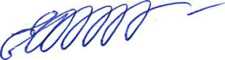 Согласно  актуализированной   информации   Роспотребнадзора   2021г., СП  2.1.4.2625-10   являются    действующими,    Роспотребнадзор   «в   своей   деятельности  руководствуется  указанными  нормами». В 2018г.  с  предостережением  против  планов  строительства апартаментов  в    береговой   зоне   Химкинского   водохранилища   в   Южном   Тушинои   ходатайством  в   защиту    прав   жителей    района   на   воссоздание общественного прибрежного  природного парка  и  спортивного  общества к    Хуснуллину обращался обладающий абсолютным и  несомненным авторитетом  бывший  Главный  санитарный врач  РФ,   наш   депутат   Госдумы   Г.Г.Онищенко,  который  также  указывал   на  нарушение  норм  и   ограничений  указанного  СП 2.1.4.2625-10   в   случае  строительства   апартаментов   в   береговой зоне  (ПРИЛАГАЕТСЯ).  На основе  Санитарных   правил   Роспотребнадзора  было  принято   и   является  действующим  Постановление  правительства МОСКВЫ от 28.03.2017г. № 120-ПП   «Правила землепользования   и   застройки   (ПЗЗ)»,где   мы   также  обнаружили    сведения,   опровергающие  вранье  застройщика    и   обслуживающих  его  московских  прокуроров  о  том, что  границы  действия ЗСО  не   определены  и  потому   не   учтены   ни   при  оформлении   ГПЗУ,  ни  при   выдаче   Разрешения   на   строительство:«3.5.В соответствии с санитарными правилами СП 2.1.4.2625-10  «Зоны санитарной охраны источников питьевого водоснабжения города Москвы», утвержденными Главным государственным санитарным врачом  Российской   Федерации  и   введенными  в   действие,   на  территории   города   Москвы установлены   режимы   зон   санитарной   охраны   источников   питьевого водоснабжения,   предусмотренные   вышеназванными   санитарными   правилами.  Границы   первого  и   второго  поясов   зоны  санитарной  охраны  отображены  на  соответствующей тематической карте  настоящих Правил».2.       На   заседании   Градостроительно – земельной   комиссии   Москвы     под    водительством   и    под    диктовку    Хуснуллина   (что   наглядно    демонстрирует     прилагаемый   ПРОТОКОЛ     заседания     ГЗК)     был оформлен ГПЗУ  «ДЛЯ  РАЗМЕЩЕНИЯ  объекта гостиничного размещения».   Соответственно, одновременно  вместо  «объектов  спортивно-рекреационного   назначения»   основным    видом    разрешенного  использования   участка   в  ГПЗУ   сразу  указали   «объекты   размещения   гостиниц».       ТАКИМ  ОБРАЗОМ:-    НА   УКАЗАННОМ   ЗАСЕДАНИИ    «СТРОИТЕЛЬСТВО»    НЕ  ОБСУЖДАЛОСЬ;  -    ГПЗУ    ВЫДАН    -    ВОВСЕ   НЕ   ПОД   СТРОИТЕЛЬСТВО,    А  ПОД    РАЗМЕЩЕНИЕ        ГОСТИНИЦЫ      В    СУЩЕСТВУЮЩЕМ     ПЯТИЭТАЖНОМ   ЗДАНИИ    -        ОДНОМ     ИЗ     КОРПУСОВ    СПОРТИВНОГО    ОБЩЕСТВА; -   ГПЗУ      ВОВСЕ      НЕ      ПРЕДУСМАТРИВАЛ   НИКАКОЕ    СТРОИТЕЛЬСТВО.      	Жители   в   2013 году    СЛУЧАЙНО   узнали    о     выданном     ГПЗУ  на   строительство  гостиницы   -    в  извечной зоне  семейного  отдыха,  в  зоне  спортивно-рекреационного назначения,    и   стали   активно   протестовать: писали  многочисленные коллективные  жалобы,  собирали  народные  сходы.       Годами  получали   бессмысленные   отписки  департаментов    Москвы    и   под  копирку  –  от  Прокуратуры  Москвы.   Тем  не  менее,  Хуснуллин   на  несколько  лет  притих: как  выяснилось   позже  -   начал  вести  подготовку  скрытно. Одновременно,  на   приеме  в  Межрайонной природоохранной прокуратуре – зам.прокурора  Сергеева  убеждала членов  инициативной группы,  что   нечего   бегать   и   скандалить:   ГПЗУ   -   это  всего   лишь   первый  из   необходимых  документов,  который  ничего   не  значит,  потому   что   при  подготовке  строительства  нужно  будет оформлять  много документов от  разных  инстанций,   которые  и   будут   принимать   решения    в   строгом   соответствии  с   нормами  и   ограничениями  действующего  законодательства.	Позже   выяснилось,  что    это  было    бесстыдное   вранье  зам. прокурора:  именно    мошеннический      ГПЗУ    является     единственной     основой    для  выдачи    всех    согласований   и     разрешений    московских    инстанций.   Так,   уже   после    начала    строительства    в   ответ   на   нашу   жалобу    нам    ответили   из    Мосгосэкспертизы:   «ответственность    за    предоставленные    сведения   несет   заявитель». ГПЗУ   НА   СТРОИТЕЛЬСТВО  ГОСТИНИЦЫНА ДАННОМ ЗЕМЕЛЬНОМ УЧАСТКЕ ЯВЛЯЕТСЯ РЕЗУЛЬТАТОМЗЛОУПОТРЕБЛЕНИЯ СЛУЖЕБНЫМ    ПОЛОЖЕНИЕМ,СОСТАВЛЕНО  С   НАРУШЕНИЯМИ  МНОЖЕСТВА   НОРМ   ДЕЙСТВУЮЩЕГО  ЗАКОНОДАТЕЛЬСТВА:Закон РФ  «О  санитарно - эпидемиологическом  благополучии населения»   от  30  марта  1999 г.   №  52-ФЗ:   Ст.39 Соблюдение санитарных правил является обязательным для граждан, индивидуальных   предпринимателей   и   юридических   лиц.Ст.55   За    нарушение    санитарного    законодательства    устанавливается дисциплинарная,   административная    и    уголовная    ответственность  в   соответствии    с    законодательством   Российской   Федерации.Постановление   Правительства   Москвы  от  19 января  1999г.  №  38                  «О  проектных  предложениях  по  установлению  границ   Природного комплекса  с  их  описанием  и  закреплением  актами  красных  линий»: Береговая  зона  Химкинского  водохранилища  в  Южном  Тушино - территория  Природного  комплекса  №41  «Парк  на Лодочной»  с  режимом  пользования  №2, разрешающим   только   строительство   объектов,   необходимых  для обслуживания территории;    Контроль  за градостроительной деятельностью   на территориях природного комплекса осуществляют специально уполномоченные государственные органы  по архитектуре и  градостроительству,   по   охране окружающей среды,  по земельным отношениям, а  в случаях,  предусмотренных   законодательством,   также   по   охране   и   использованию   памятников    истории   и    культуры. При разработке    градостроительной  документации    на   реконструкцию  районов   жилой   застройки   в   обязательном   порядке   предусматривать   создание  озелененных  территорий   общего  пользования   (парки,  скверы,  бульвары),    включаемых   в   Природный   комплекс   Москвы.   Генплан Москвы Закон города Москвы от 05.05.2010  № 17:  береговая   зона   Химкинского водохранилища  в  Южном  Тушино  - -  зона  спортивно-рекреационного функционального назначения;  -  зона  охраняемого   природного  ландшафта; -  зона   градостроительного   сохранения,   а  не  развития.При  этом,  ГРАДОСТРОИТЕЛЬНЫЙ  КОДЕКС    РФ  указывает::  зона  стабилизации   означает   преимущественное   сохранение   использования территории,  где разрешается капитальный ремонт объектов капстроительства, комплексное благоустройство и озеленение территории,  ограничиваются   реконструкция    и   строительство    объектов   капстроительства.  Земли   городских   ПРИРОДНЫХ  КОМЛЕКСОВ   представляют  собой   территории   общего пользования,  что  означает   беспрепятственное  пользование    этими    территориями    неограниченного   круга   лиц. Действие   градостроительного   регламента   не   распространяется на  земельные   участки    в    границах    территорий    общего   пользования;   данные   территории   не   подлежат   застройке,   проекты   планировки   на   эти    территории     не     могут     разрабатываться;  строительство   жилых   объектов    запрещено. СП 2.1.4.2625-10  «Зоны санитарной охраны»:2.3.4. Второй пояс ЗСО гидроузла (пояс ограничений) включает акваторию источника водоснабжения и территорию первого склона, обращенного в сторону источника водоснабжения, которая простирается по берегам основных водотоков, а также по берегам притоков первого порядка, входящих в гидротехническую систему. Назначение второго пояса ЗСО гидроузлов - защита источника водоснабжения от биологического и химического загрязнения, поступающего с поверхностным и подземным стоком и с судов, находящихся в акватории пояса, а также обеспечение процессов самоочищения воды от имеющегося биологического загрязнения. 4.4. Мероприятия по второму поясу ЗСО станций водоподготовки и гидроузлов.При строительстве и реконструкции объектов отдыха и спорта, необходимо соблюдать требование, чтобы все строения, располагались на расстоянии не менее 100 метров от уреза воды. 
В зонах рекреации в полосе 100 м от уреза воды не допускается капитальная застройка;  допускается установка малых архитектурных  форм».Постановление  правительства МОСКВЫ от 28.03.2017г. № 120-ПП   «Правила землепользования   и   застройки   (ПЗЗ)»,  где   мы   также     обнаружили    сведения,    опровергающие   вранье   застройщика    и   обслуживающих    его    московских  прокуроров    о  том,  что  границы  действия ЗСО   якобы   не   определены  и  потому   не   учтены   ни   при  оформлении   ГПЗУ,  ни  при   выдаче   Разрешения   на   строительство Мосгосстройнадзором:«3.5. Общие требования градостроительного регламента в части ограничений использования  земельных  участков  и  объектов  капитального  строительства.Требования градостроительного регламента в части видов разрешенного использования  земельных  участков  действуют лишь в той степени,  в которой  не противоречат ограничениям использования земельных участков, установленным  в  границах территории достопримечательных  мест,   зонах  с  особыми  условиями использования  территории,  границы  которых  и  соответствующие   ограничения  для  которых   утверждены   в  соответствии  с  федеральным  законодательством,  законодательством   города   Москвы.В соответствии с санитарными правилами СП 2.1.4.2625-10  «Зоны санитарной охраны источников питьевого водоснабжения города Москвы», утвержденными Главным государственным санитарным врачом  Российской   Федерации  и   введенными  в   действие,   на  территории   города   Москвы установлены   режимы   зон   санитарной   охраны   источников   питьевого водоснабжения,   предусмотренные   вышеназванными   санитарными   правилами.  Границы   первого  и   второго  поясов   зоны  санитарной  охраны  отображены  на  соответствующей тематической карте  настоящих Правил».Закон об охране окружающей среды» №7-ФЗ от 10.01.2002г.: Компоненты  природной среды,  природные  объекты  и  природные   комплексы  являются  объектами   охраны   окружающей   среды.Ст.3  Основные   принципы   охраны   окружающей   среды- соблюдение  права  человека  на  благоприятную  окружающую среду;- приоритет  сохранения  естественных  экологических  систем,  природных  ландшафтов   и     природных    комплексов;-соблюдение права каждого на получение достоверной информации о состоянии окружающей среды, и также участие граждан в принятии решений, касающихся                    их    прав    на   благоприятную   окружающую   средуСт.4  Объектами охраны окружающей среды являются   компоненты   природной   среды,   природные   объекты   и   природные   комплексы.Ст.11 Каждый гражданин имеет право на благоприятную  окружающую среду,                               на  её  защиту.Ст.13 Органы государственной власти, должностные  лица   обязаны   оказывать  содействие  гражданам  в  реализации  их  прав  в  области охраны  окружающей   среды;При размещении объектов,  хозяйственная или  иная  деятельности  которых  может причинить вред окружающей среде, решение   об  их  размещении принимается  с   учетом   мнения   населения   или   результатом   референдума.Ст.52 В целях обеспечения устойчивого функционирования естественных экологических систем, защиты природных комплексов, природных ландшафтов  и особо охраняемых природных территории от загрязнения и другого негативного воздействия хозяйственной и иной деятельности устанавливаются защитные   и  охранные  зоны;В целях охраны условий жизнедеятельности человека, среды обитания растений, животных и других организмов вокруг объектов хозяйственной и иной деятельности, создаются защитные и охранные зоны, в том числе санитарно-защитные зоны, в кварталах, микрорайонах – территории,  зеленые зоны, лесопарковые зоны и  иные  зоны  с  ограниченным  режимом  природопользования.Ст.61  Зеленый фонд  городских поселений представляет собой совокупность территорий, на которых расположены лесные и иные насаждения, в том числе,  в зеленых зонах, лесопарковых зонах, и других озелененных территорий  в границах этих поселений. Охрана зеленого фонда предусматривает систему мероприятий, обеспечивающих сохранение и развитие зеленого фонда и необходимых для нормализации экологической обстановки и создания благоприятной окружающей среды.         На территориях, находящихся в составе зеленого фонда,    запрещается хозяйственная   и  иная  деятельность, оказывающая негативное воздействие                       на  указанные   территории    и   препятствующая   осуществлению   ими   функций    экологического,  санитарно – гигиенического   и    рекреационного   назначения.Градостроительный кодекс РФ  № 190-ФЗ: Ст.5.1 В целях соблюдения права человека на благоприятные условия жизнедеятельности… проводятся общественные обсуждения или публичные слушания.Ст.11.9  Образование  земельных участков не должно приводить к вклиниванию, вкрапливанию, изломанности границ, чересполосице и другим препятствующим рациональному использованию и охране земель недостаткам.Ст.36  Градостроительным регламентом определяется правовой режим земельных участков. Градостроительные регламенты устанавливаются с учетом фактического использования земельных участков и объектов капитального  строительства  в  границах  территориальной  зоны.Земли городских природных комплексов представляют собой территории общего пользования,  что  означает  беспрепятственное пользование этими территориями  неограниченного  круга  лиц. Действие градостроительного регламента  не  распространяется на   земельные  участки   в  границах   территорий   общего   пользования;  т.е.  данные   территории  не  подлежат  застройке,  проекты  планировки   на  эти территории  не  могут  разрабатываться.Градостроительный   кодекс   города   Москвы  Закон города Москвы                  от 25 июня 2008г. N 28  (с изменениями на 28 июня 2017 года)Ст. 2.  Градостроительная деятельность в городе Москве должна обеспечивать формирование благоприятной для жизнедеятельности человека среды в соответствии с требованиями федерального законодательства, а также обеспечивать сохранение исторического и природного своеобразия территории города Москвы, особенностей ее планировочной структуры, природных  и природно-антропогенных ландшафтов, природных экосистем, архитектурного облика   города  и   городской    среды;Ст.4. В целях соблюдения прав человека на благоприятную среду жизнедеятельности органы государственной власти города Москвы предоставляют жителям города Москвы достоверную, своевременную и полную информацию о территориальном планировании, градостроительном зонировании, планировке территории города Москвы, о  планируемом размещении и  строительстве, реконструкции объектов капитального строительства в городе Москве. Ст. 36. Градостроительный регламент4. 2. Действие   градостроительного   регламента    не   распространяется на земельные участки  в  границах  территорий  общего  пользования;10. В случае, если использование земельных участков и объектов капитального строительства продолжается и опасно для жизни или здоровья человека,для   окружающей   среды,   объектов   культурного   наследия,в соответствии с федеральными законами может быть наложен запрет на   использование   таких   земельных   участков   и   объектов.Ст. 56. Разработка градостроительного плана земельного участка (ГПЗУ) существующего, планируемого  на  особо  охраняемой  природной  территории, природной  территории,  озелененной территории объекта капитального строительства осуществляется только при условии, что применительно ко  всей  этой территории установлены режимы охраны, режимы использования,  режимы   регулирования   градостроительной   деятельности. В градостроительном плане указанного земельного участка должны быть определены ограничения использования земельного участка, объекта капитального строительства, необходимые для соблюдения установленных режимов охраны и использования особо охраняемой природной территории, природной, озелененной территории.Ст. 57. 3. При строительстве, реконструкции, капитальном ремонте объектов капитального строительства:  орган исполнительной власти города Москвы, осуществляющий государственное управление в  области охраны  окружающей среды, обеспечивает государственный контроль за состоянием  особо  охраняемых  природных  территорий,   природных,   озелененных  территорий   в   целях предотвращения   нарушения   режимов   охраны   указанных  территорий.   Постановление Правительства Москвы от 20 марта 2001 г. № 270-ПП  «Об утверждении положения линий градостроительного регулирования               в городе Москве" Режим регулирования градостроительной деятельности на территориях природного комплекса - совокупность разрешенных изменений ландшафта, природных объектов, парков, садов, бульваров, скверов, разрешенных видов озеленения, благоустройства, реставрации, реконструкции и строительства. 	Границы зон охраняемого городского и природного ландшафта  - это границы территорий, устанавливаемых для сохранения ценного архитектурно-природного ландшафта Москвы (рельефа, водоемов, историко-градостроительной среды, зеленых массивов)  с  режимом  регулирования  градостроительной деятельности   и  нового  строительства  на  этой  территории.  Границы территорий природного комплекса города Москвы, не являющихся   особо охраняемыми -      это границы территорий городских лесов и лесопарков,   долин малых рек, парков, садов, скверов, бульваров, озелененных и лесных территорий, объектов спортивного, медицинского, специализированного   и  иного назначения,   а  также   резервных  территорий, предназначенных   для  восстановления   утраченных или  формирования  новых территорий   природного комплекса.  Природный   комплекс  города  Москвы – совокупность  территорий   с преобладанием растительности и (или) водных объектов, выполняющих преимущественно природоохранные,  рекреационные, оздоровительные, ландшафтообразующие  функции;В пределах территорий и участков с режимом N 2 разрешается новое озеленение и благоустройство, реконструкция инженерных сетей, пешеходных дорог и проездов, зданий и сооружений, а также ограниченное новое строительство объектов,  необходимых  для  содержания  территории,  и  деятельности хозяйствующих  субъектов,  не  противоречащей  установленному   назначению    территории. ГУП  ГлавАПУ   Москомархитектуры  обеспечивает  соблюдение  и  выдачу юридическим   и  физическим  лицам  исходно-разрешительной документации, содержащей  полную   информацию   обо   всех   действующих   на   данной  территории   линиях   градостроительного   регулирования.  Земельный  кодекс  РФ  (№ 136-ФЗ; № 171 ФЗ): Ст.1 Основные принципы земельного законодательства: п.2 приоритет охраны земли как важнейшего компонента окружающей среды перед   использованием   земли   в   качестве   недвижимого   имущества п.4   участие граждан в решении вопросов, касающихся их прав  на землю: граждане имеют право принимать участие в подготовке решений,  реализация которых может оказать воздействие на состояние земель  при  их  использовании,  а  органы государственной власти  обязаны обеспечить  возможность участия.Ст.8. п.9  Земельные участки в составе рекреационных зон, в том числе земельные участки, занятые городскими лесами, парками, городскими садами, прудами, озерами, водохранилищами,  используются  для  отдыха  граждан  и  туризма.ст. 96 Использование  земельных  участков в границах второй и третьей зон санитарной охраны  ограничиваются  в  соответствии  с  законодательством  об  особо  охраняемых   природных  территориях.Ст.98  Земли   рекреационного   назначения  это  земли,  предназначенные и используемые  для организации  отдыха, туризма, физкультурно-оздоровительной  и   спортивной   деятельности   граждан.   На   землях    рекреационного   назначения    запрещается    деятельность,    не    соответствующая    их    целевому    назначению.Проект   Правил   землепользования   и   застройки,  принятых   во   втором чтении    в   период  подготовки  Генплана  Москвы  в   2009-2010 гг.- территория, расположенная вдоль Химкинского водохранилища                                                в Южном Тушино входит в состав территориальной зоны  природно – рекреационных   и  озелененных территорий  (индекс  территориальной                             зоны:  41-400),  для   которых   установлен  предельный  параметр  разрешенного строительства,  реконструкции  объектов  капитального  строительства:   высота  -  не  более  8 метровВодный  кодекс  Российской Федерации   от 3 июня 2006 г.  N 74-ФЗСтатья 3. Основные принципы водного законодательства1) значимость водных объектов в качестве основы жизни и деятельности человека. Регулирование водных отношений осуществляется исходя из представления                         о водном объекте как о важнейшей составной части окружающей среды,   среде обитания объектов животного и растительного мира, 2) приоритет  охраны  водных  объектов  перед  их  использованием. 5) приоритет использования водных объектов для целей питьевого и хозяйственно-бытового   водоснабжения  перед   иными   целями  их   использования. 6) участие граждан, общественных объединений в решении вопросов, касающихся прав на водные объекты, а также их обязанностей по охране  водных объектов. Граждане, общественные объединения имеют право принимать участие  в подготовке решений,   реализация   которых   может   оказать   воздействие на    водные    объекты   при   их    использовании   и   охране. Органы государственной власти, органы местного самоуправления,                            субъекты хозяйственной и иной деятельности обязаны обеспечить  возможность  такого   участия  в  порядке  и  в  формах,   которые   установлены законодательством   РФ;  Ст.43. Использование водных объектов для целей питьевого и хозяйственно-бытового водоснабженияДля водных объектов, используемых для целей питьевого и хозяйственно-бытового водоснабжения, устанавливаются зоны санитарной охраны в соответствии с законодательством о санитарно-эпидемиологическом благополучии населения.  В зонах санитарной охраны источников питьевого водоснабжения осуществление деятельности и отведение территории для жилищного строительства, строительства промышленных объектов и  объектов  сельскохозяйственного   назначения   запрещаются   или ограничиваются в случаях и в порядке, которые   установлены санитарными  правилами   и   нормами   в   соответствии  с   законодательством   о   санитарно-эпидемиологическом  благополучии   населения.Закон г.Москвы №48»от 19 декабря 2007г. О землепользовании г.МосквеСт.1 Земли в Москве используются и охраняются как основа жизни и деятельности населения города Москвы; Использование земель в городе Москве должно осуществляться  при условии соблюдения прав и законных интересов населения города Москвы. Органы исполнительной власти города Москвы обеспечивают рациональное и социально ориентированное использование земель  в  городе  Москве.Ст.4 Земельные участки, не подлежащие отчуждению из государственной собственности,  в    аренду  для    строительства    не   предоставляются;В решениях Правительства Москвы, а также в заключаемых договорах   купли-продажи, аренды и иных договорах,  предметом которых являются  земельные участки, устанавливается вид использования земельного участка   из  числа разрешенных градостроительным регламентом, соответствующий фактическому использованию  на момент передачи земельного участка,   а   также   требования   к   использованию земельного  участка,  обусловленные  природоохранным   законодательством.Ст.27 Использование земель в городе Москве должно осуществляться способами, осуществляющими сохранение природного, рекреационного потенциала соответствующих   территорий.  Целями   охраны   земель   в   Москве   являются-  обеспечение права граждан на благоприятную окружающую среду;- обеспечение  установленного  режима  использования  земель,                                имеющих     природоохранное,    рекреационное    и     иное     ценное     значение;Ст.30  Контроль   за   использованием  и  охраной  земель  в  Москве осуществляют   уполномоченные   органы  исполнительной   власти, общественные  организации,  граждане.Постановление  правительства  Москвы №  1215  от 28.12.1999г.  Приложение 3:  В зоне охраняемого ландшафта запрещается строительная и хозяйственная деятельность, которая может привести к трансформации ценных фрагментов природного рельефа,  ценного  озеленения и   элементов  гидрографической   сети.(Согласно действующему Генплану Москвы береговая зона Химкинского водохранилища в Южном Тушино является зоной охраняемого природного ландшафта).Постановление правительства Москвы  № 757 от 12.12.2014г.  Все природные и озелененные территории Москвы отнесены к зеленому фонду города Москвы, который определен как совокупность территорий, занятых  зелеными  насаждениями  и  природными  сообществами.Территории зеленого фонда города Москвы представлены особо охраняемыми природными территориями, особо охраняемыми зелеными территориями, природными, озелененными территориями и иными территориями, занятыми зелеными насаждениями. Зеленые насаждения и природные сообщества имеют санитарно-гигиеническое, рекреационное, ландшафтно-архитектурное,   культурное   и   научное   значение. Важными функциями зеленых насаждений и природных сообществ являются обеспечение устойчивого развития города, поддержание благоприятной для человека среды обитания. Сохранение зеленых насаждений, природных сообществ и их биологического разнообразия является необходимым условием  сохранения  и  развития  благоприятной  городской  среды.Использование озелененных, природных территорий и иных территорий, занятых зелеными  насаждениями,   несовместимое   с  обеспечением   жизнедеятельности                    зеленых   насаждений   и   природных   сообществ,   не  допускается.Постановление  Правительства  Москвы  от 10 июля  2014г.  № 394-ПП «Об  основных  положениях   новой   экологической   политики города  Москвы  на  период   до  2030г.» -   Приоритетность сохранения   природных  ландшафтов и природных комплексов. -   соблюдение права человека на благоприятную окружающую  среду;-   ответственность органов государственной власти за обеспечение благоприятной      окружающей среды  и  экологической безопасности-   Объектами  ОХРАНЫ  окружающей среды являются компоненты природной      среды,  природные  объекты  и   ПРИРОДНЫЕ    КОМПЛЕКСЫ.-  Признание  значимой  роли   окружающей   среды   как   фактора   здоровья                                                     и  качества   жизни   людей.-   Презумпция   экологической   опасности   планируемой   деятельности:    обязательность   проведения   в   соответствии   с   законодательством   РФ    проверки   проектов   и   иной   документации   на   соответствие    требованиям        технических   регламентов   в   области    охраны   окружающей   среды;-   Необходимость  увеличения   площади   территорий  зеленых  насаждений     за счет  озеленения  неблагоустроенных  территорий  и  озеленения  территорий      реорганизуемых промышленных зон  и  иных  объектов.                    -   Необходимость  экореконструкции  сложившихся   жилых   районов.-   Обеспечение   эффективного     участия     граждан     в     решении      вопросов,    связанных с охраной окружающей среды, рациональным природопользованием    и  обеспечением  экологической   безопасности.         -   Доступность экологической  информации, «прозрачность»  принятия  решений,             имеющих    экологическую    составляющую.РАЗРЕШЕНИЕ  НА  СТРОИТЕЛЬСТВО     	 ПОСКОЛЬКУ   В  ГПЗУ   ПОДРУЧНЫЕ  ХУСНУЛЛИНА  ПРЕДУСМОТРИТЕЛЬНО   ВОВСЕ     НЕ   УКАЗАЛИ   НИКАКОЕ    СТРОИТЕЛЬСТВО  (НИ   ГОСТИНИЦЫ,   НИ    АПАРТ-ОТЕЛЯ,   НИ   тем  более,   ЖИЛЫХ  АПАРТАМЕНТОВ),  ЭТО   ОЗНАЧАЕТ,   ЧТО   ВЫДАННОЕ МОСГОССТРОЙНАДЗОРОМ   РАЗРЕШЕНИЕ     НА   СТРОИТЕЛЬСТВО   ВЫДАНО   ПРОТИВОЗАКОННО.	Разрешение   было   выдано  Мосгосстройнадзором   25.12.20г. – при  игнорировании  предостережений жителей  о  нарушениях  многих   норм   действующего    земельного   и    природоохранного   законодательства,  несмотря  на  то,   что   в   Положении   о   Мосгосстройнадзоре   указано,   что    разрешения   выдаются    «на  основе  действующего   законодательства».	 Разрешение   на   бланке,  выданное  25.12.2020 года    -     ВРУЧНУЮ    ИСПИСАНО  МНОЖЕСТВОМ    ИСПРАВЛЕНИЙ   от  28.06.21г. Внесено  такое  множество   настолько  существенных   исправлений  что в  итоге поверх    Разрешения  2020г.   написан  -   ДРУГОЙ    документ:   выданный   ДРУГОМУ   застройщику в 2021г.    на   ДРУГОЙ    объект    строительства   с    ДРУГИМИ   параметрами    на   основе    ДРУГОГО   проекта     ДРУГОГО    проектного    бюро. Таким  образом,   РАЗРЕШЕНИЕ    НА   СТРОИТЕЛЬСТВО   -    ФАЛЬШИВКА.Граждане понимают, что дело  вовсе  не в отсутствии чистых бланков                                         в государственной конторе,  а  в  том,  что  срок действия первичного Разрешения  заканчивался  25.12.21;Новое   Разрешение   невозможно   было   начать   оформлять    законным   образом, потому   что   СРОК ДЕЙСТВИЯ  ГПЗУ,  который Хуснуллин ухитрился продлить дважды с 2012г. - закончился  01.07.21, и проделать еще раз  фокус  с  оформлением  ГПЗУ  на участок территории Природного  комплекса  Москвы   №  41  «Парк   на   Лодочной»   -  тайком   от   жителей,   и   вдобавок,  для   строительства  жилых   апартаментов  –  даже  административного ресурса   Хуснуллина   не   хватит.Кроме  того, в рукописных исправлениях  экспертной организацией  указано     ООО   «Мосэксперт»  -   НЕГОСУДАРСТВЕННАЯ  организация,  что прямо  нарушает  Закон, требующий  проведение государственной    экспертизы также и «в случае внесения изменений в документацию, получившую положительное заключение государственной экологической экспертизы».Таким  образом, СОВЕРШЕН   СЛУЖЕБНЫЙ   ПОДЛОГ   ГРАЖДАНАМ ОЧЕВИДНО, ЧТО СЛУЖЕБНЫЙ ПОДЛОГ СОВЕРШЕН  НЕ  РАДИ    НОМИНАЛЬНОГО   ООО   ЗАСТРОЙЩИКА, А   ПО   ВОЛЕ   НАСТОЯЩЕГО   ВЫСОКОПОСТАВЛЕННОГО  ХОЗЯИНА.ПО-ВИДИМОМУ,  ХОЗЯИН  ДАЛ  КОМАНДУ  и  ГАРАНТИРОВАЛ   БЕЗНАКАЗАННОСТЬ.НЕ   ОТСЮДА    ЛИ    БЕЗДЕЙСТВИЕ   ДАЖЕ   ГЕНЕРАЛЬНОЙ  ПРОКУРАТУРЫ ?В  том,   что   здесь   сугубо   личный коммерческий интерес   Хуснуллина,   жители    убедились   не   только  потому,   что   уж   слишком    холуйски    ему годами прислуживают департаменты московского правительства и  прокуратура    Москвы,    но    особенно    наглядно    убедились,    когда    в    2018г.    застали  лично   Хуснуллина    в   черных    очках   и   с   малой   свитой,     хозяйски    осматривающего   наш  берег.  В   вынужденном  разговоре   с   гражданами   Хуснуллин   врал,   что   здесь  будет и парк,  и  спортивное  общество,  нужно   будет  только  капитально   отремонтировать    старые     спортивные     корпуса.  Дополнительным  подтверждением  противозаконности  выдачи Разрешения на основании согласования госэкспертизы - для  жителей,   указавших,  что  не   было  учтено   наличие    зон   санитарной   охраны,  является  разъяснение  Мосгосэкспертизы  что  «ответственность за   достоверность   представленных   сведений   несет   заявитель». Кроме  того, в рукописных исправлениях  экспертной организацией  указано     ООО   «Мосэксперт»  -   НЕГОСУДАРСТВЕННАЯ  организация,  что прямо  нарушает  Закон, требующий  проведение государственной    экспертизы также и «в случае внесения изменений в документацию, получившую положительное заключение государственной экологической экспертизы».              ПРОЕКТНАЯ ДЕКЛАРАЦИЯ содержит недостоверные  и   взаимоисключающие  данные:ПП. 9.2.1. Вид строящегося объекта: «НЕЖИЛОЕ  ЗДАНИЕ»П.9.2.17.  Назначение объекта: «НЕЖИЛОЕ  ЗДАНИЕ»    П.9.2.16.  Адрес объекта: Москва, пр.Досфлота, вл.10, стр.1П.10.4. О результатах экспертизы проектной документации10.4.5. Полное наименование организации, выдавшей заключение - 	       Московская государственная  экспертиза                         Дата выдачи: 08.05.20.П.10.4. (2)  О результатах экспертизы проектной документации  10.4.5.    Московская негосударственная экспертиза                    Дата выдачи: 20.05.21.П.10.6. Об индивидуализирующем объект коммерческом обозначении 		 АПАРТАМЕНТЫ  У  РЕКИ         Адрес:   Досфлота,  10            НО:   без   указания   корпуса    –   это  ДРУГОЙ  адрес,          ДРУГОЙ  объект  на   ДРУГОМ   земельном  участкеП.15.1.1. Кол-во жилых помещений:                 ЖИЛЫЕ  ПОМЕЩЕНИЯ  ОТСУТСТВУЮТ П.19.7.1.1. Вид объекта долевого строительства:19.17.1.1.1.    ЖИЛЫЕ  ПОМЕЩЕНИЯ В  отношении лакомого  куска  земли  -  природного побережья Химкинского водохранилища в Москве   Хуснуллин  организовал  и методично реализует полноценный  РЕЙДЕРСКИЙ   ЗАХВАТ   ОБЩЕСТВЕННОЙ  ТЕРРИТОРИИ  -   по   ДВУМ   основным   направлениям: 1.  ВОПИЮЩЕ     ПРОТИВОЗАКОННОЕ,     НАГЛОЕ     И      ДЕМОНСТРАТИВНОЕ    СТРОИТЕЛЬСТВО    В    ЗАПРЕТНОЙ     САНИТАРНОЙ      ПРИБРЕЖНОЙ     ЗОНЕ  ВОДОХРАНИЛИЩА    -    ТРЕБУЕТ   СРОЧНОГО    ПРЕСЕЧЕНИЯ. Алчный  ВРЕМЕНЩИК, сам удобно устроившись жить  в особняке Серебряного Бора,   преступно  и   бесконтрольно  используя  своё   должностное  положение,   ВОРУЕТ  У  НАРОДА  САМУ  ОБЩЕСТВЕННУЮ  ЗЕМЛЮ,  чтобы    в   очередной   раз   получить   ЖИРНУЮ  НАЖИВУ,  А   ДЕСЯТКИ  ТЫСЯЧ  СЕМЕЙ  С  ДЕТЬМИ,  ИНВАЛИДАМИ  И  СТАРИКАМИ   НАВСЕГДА   ТЕРЯЮТ   ЕДИНСТВЕННУЮ   ПРИРОДНУЮ   ОБЩЕСТВЕННУЮ   ЗОНУ  ОТДЫХА   В   РАЙОНЕ!    Избранный  мэр   Собянин,   предвыборно    обещавший   людям   парк,  ушел  в   кусты.АБСУРД  НАШЕЙ  ПРОБЛЕМЫ  В  ТОМ, ЧТО  РЯДОВЫЕ  ГРАЖДАНЕ  СВОИМИ  СИЛАМИ  ЗАЩИЩАЮТ  ЗАКОН   -   В  ПРАВОВОМ  ПОЛЕ,  А  ГОСУДАРСТВЕННЫЕ  ОРГАНЫ  ВЛАСТИ   С   ГРАЖДАНАМИ   -    ИГРАЮТ     В    НАПЕРСТКИ,    СПИХИВАЯ   С   СЕБЯ   НЕОБХОДИМОСТЬ  ВОЗЛОЖЕННОГО  НА   НИХ   ГОСУДАРСТВЕННОГО   КОНТРОЛЯ,   НАДЗОРА   И    РЕАГИРОВАНИЯ.Президента  не  боятся,  а Хуснуллина   холуйски  обслуживают. ПРОКУРОРЫ     на     каждое    обращение    и    жалобу    граждан  - настырно   советуют   гражданам  обращаться   в   суд.Но, во-первых, мы, люди с  хорошим советским  высшим  образованием,                               это знаем,  как  и  то, что  именно  для  государственного  надзора  за  исполнением  законодательства   в   государстве   существуют   органы   прокуратуры;во-вторых, мы  знаем, что судебный процесс продлится несколько лет,                       потому что  низшие  инстанции  будут  трусливо  отказывать простым людям в иске,  и  пока  мы дотащим нашу  беду  до Верховного суда, апартаменты   и   достроят,   и продадут,  и  заселят. И  потом  в нашем  гуманном  государстве  апартаменты  с   неслучайными  хозяевами  никто   не   тронет.   Им   еще   и   гектары   земли   щедро   прирежут,  чтобы   чистая   публика   могла  прогуливаться  по  своему   парку   от   своих   апартаментов  до   своих   яхт  у  своих  причалов  на  своем  берегу, любуясь  изумительным  ансамблем   отреставрированного   Северного  речного  вокзала   на   противоположном   берегу.   На   сайте  застройщика  ведется  активная  реклама  продажи  квартир. Бесконечная  ВОЛОКИТА   органов  прокуратуры на фоне ударного   строительства   апартаментов   дает   все   основания   быть   уверенными,  что    замыливание    жалоб     жителей     на    фоне    ударного    строительства  -     было    предусмотрено   чиновничьим    сговором. 2.    ВДОБАВОК  К  СТРОИТЕЛЬСТВУ  АПАРТАМЕНТОВ     -    РАСЧЛЕНЕНИЕ    ЕДИНОГО   ПРИБРЕЖНОГО   УЧАСТКА   ЛЕГЕНДАРНОГО  СПОРТИВНОГО   ОБЩЕСТВА     НА   РАЗРОЗНЕННЫЕ   КУСКИ   ВОКРУГ   ВЕТХИХ  ПОСЛЕВОЕННЫХ    СТРОЕНИЙ   И   ОФОРМЛЕНИЕ   ИХ   В   АРЕНДУ   НА   ПОЛВЕКА,   ФАКТИЧЕСКИ    НАВЕЧНО      И  ПЛАНИРОВАНИЕ    ВЫСОКОДОХОДНОЙ   ЗАСТРОЙКИ    ВСЕГО   БЕРЕГА.Спортивный    комплекс    «СК  «Старт»,    преемник    легендарных   «Трудовых  резервов»     был    выкуплен    хуснуллинскими    сразу   после   его воцарения  на  Москве,  еще  в  2012 г.,  вместе  с  этим  к  ним  перешла  и  аренда земли.  Спортивное    общество,   несмотря    на   многочисленные  и  многократные  просьбы   жителей    о   крайней   необходимости   его   воссоздания  под   опекой   города,   было уничтожено.  В   главном    спортивном    корпусе   в  каждой   щели    сидели  арендаторы,  «эффективные  собственники»  додумались  даже организовать публичный дом  с   украинками. Летом  2018г.  -  на  фоне  публичных   обещаний  Собянина   в  период  выборов  себя   мэром   -  о  «Создании   в   береговой   зоне  Химкинского   водохранилища  в  Южном Тушино  общественного   единого  природного  и  спортивного парка»,    Хуснуллин    с   казанским   дружком   Хафизовым   ТАЙКОМ    от   жителей,   с   грубейшими   нарушениями   действующего   земельного  и  природоохранного    законодательства   разодрали   былой    большой    участок   живописной   природной   территории    спортивного   комплекса  - на    разрозненные   огромные  куски   вокруг   ветхих   послевоенных   строений  и  оформили  договоры  аренды  НА  ПОЛВЕКА,   сделав  абсолютно  невозможным  воссоздание  обещанного и крайне  необходимого людям   общественного  парка.                 Живописная  природная  территория   так   и   продолжает  стоять   в   крайне  запущенном  состоянии.     И понятно,  что   стоять  будет   –   в   ожидании   дальнейшего    ослабления   государства   и   угасания   сопротивления    жителей.  Потому   что   Хуснуллин     уверен,  что   ему    всё   можно,  ведь  он  «эффективный менеджер»,  фаворит,   и  потому   завел    на   наш    берег  ещё  и «партнера»  Хафизова, который учредил    под   новые   цели  строительную  фирму  «Новый старт»,  где   Хафизов   и   хозяин,   и   гендиректор,     и   единственный   работник, где  основным  видом  деятельности  является  строительство. При   малейшей    возможности   эти    дельцы,  нажившие  миллиарды  на  государственных  подрядах   и   должностях,    быстренько   и   технологично   застроят   берег   сверх-дорогими     и    сверх-доходными     апартаментами    с   соответствующей    увеселительной     инфраструктурой.А   людишки   -   в   бывшей  извечной  зоне  отдыха  -  пусть   «гуляют»   вдоль  их   глухих   заборов  с  охраной   под  развесистую  демагогию  Собянина  про    «парки    шаговой    доступности»,    про    «советоваться    с    жителями», про    «город     удобный     для     жизни»… Жители,  ЗА  ДВА  ГОДА  ЖАЛОБ  НА  БЕЗЗАКОНИЕ, не  добившись   не  то   что прокурорского  реагирования,  но даже  надлежащей прокурорской проверки  наших  доводов,   в    надежде,   что   наше    государство    все    же    возродится  как  правовое,  05.06.2020г. подали   судебный  иск,   который   районные  суды  больше   года  испуганно  перепихивали   друг  другу,   пока,  наконец,   Низшие  суды  кое-как  рассматривают  и,  разумеется, отказывают. Мы  сразу  понимали,   что   надеяться   на   правосудие   можно   только  в   Верховном    суде,   поэтому   будем   пробиваться   за    правосудием.   В  этой  проблеме  у   жителей    есть    время    на    многолетние    судебные    разбирательства. КОПИЮ  ИСКОВОГО  ЗАЯВЛЕНИЯ  ПРИЛАГАЕМ.Земля захвачена  в  аренду  НА  ПОЛВЕКА с правом  пролонгации, что  практически означает НАВСЕГДА !!!  Хочется верить, что за  годы  судебных  инстанций  -  наше  государство  станет  действительно    социальным    и    правовым,  где  ГЛАВНОЕ   ДОСТОЯНИЕ   -   НАРОД,    и     где     ЗАКОН   ЕДИН  ДЛЯ   ВСЕХ.Для   этого   государство   должно   неотвратимо  и    жестко    наказывать государственных    чиновников  за   преступное злоупотребление  служебным  положением,  за   антигосударственные    и    антинародные  коррупционные  преступления. ПРОСИМ ПРАВЯЩУЮ  ПАРТИЮ  И  ГОСУДАРСТВЕННУЮ  ДУМУ   ПОМОЧЬ  ОРГАНИЗОВАТЬ  ПОЛНОЦЕННУЮ   ПРОКУРОРСКУЮ   ПРОВЕРКУ  И    РЕШЕНИЕ  СОЗДАННОЙ   КОРРУПЦИЕЙ   ОСТРОЙ   СОЦИАЛЬНОЙ   ПРОБЛЕМЫ.	Социологические   опросы    показывают,   что    главным    запросом   граждан   страны    сегодня    является     СОЦИАЛЬНАЯ     СПРАВЕДЛИВОСТЬ    И   ЗАКОННОСТЬ.СПРАВЕДЛИВОЕ РЕШЕНИЕ  ПО  ЗАКОНУ  будет  иметь  ПОЛИТИЧЕСКОЕ  ЗНАЧЕНИЕ.Сегодня  на  Россию  оказывают  давление  по  всем  направлениям, кольцо угроз и антироссийских мер сжимается. Самое главное в таких условиях не столько демонстрировать учения и рассказывать про количество махов гиперзвука  –  сколько   СПЛАЧИВАТЬ  НАРОД  ВОКРУГ  ВЛАСТИ.  А это можно только на основе убежденности граждан в СПРАВЕДЛИВОСТИ нашей социальной жизни, в том, что  государство  -   через  свои  государственные  органы  власти  –  немедленно   и  принципиально восстановит нарушенные нормы действующего законодательства,  защитит  ущемленные права граждан.          ПОКА  в  реальности  гражданам  достаются  –  душевные  речи  в  телевизоре нашего  дистиллированного  законника-президента  о   сбережении   народа  как  главного  достояния  государства  и  безудержный  разгул  и  произвол   безнаказанной коррупции чиновников  под  развесистую  демагогию. А  уж  если   коррупционер   добрался   до   государственных   высот и видится фаворитом  президента,  то  тут  и   у  якобы  контролирующих  и  надзирающих структур  государства   –   рука   тянется   к   козырьку,  не   появляется    даже    мыслей   о   надзоре,   контроле   и   защите  хоть  закона,   хоть  прав  граждан, хоть  здоровья  детей   –   будущего   народа  нашего   государства. Сегодня  принцип  процветающих   коррупционеров   в   нашем  государстве –СЕБЕ   И   СВОИМ   ВСЁ,   НАРОДУ  -  ЗАКОН.   КТО ДАЛ  ИМ   ПРАВО  РАСПОРЯЖАТЬСЯ  ЖИЗНЯМИ  ГРАЖДАН ТАЙКОМ  ОТ  НИХ ?!Жители   уверены, что наши  доводы  неоспоримы,    для    решения    проблемы  нам  не  нужно  никаких   правовых   поблажек,  правоохранители  должны  и  обязаны  государством  -  осуществлять надзор  и  контроль  за  неукоснительным  использованием  норм, требований  и  ограничений  действующего законодательства.  АЛЧНОСТЬЮ    И    БЕСКОНТРОЛЬНЫМИ     ЗЛОУПОТРЕБЛЕНИЯМИ    ВЫСОКОПОСТАВЛЕННОГО  ГОСУДАРСТВЕННОГО  ЧИНОВНИКА    создана  крайне    острая   социальная    проблема.     СПРАВЕДЛИВОЕ    РЕШЕНИЕ   будет   иметь   ПОЛИТИЧЕСКОЕ   ЗНАЧЕНИЕ.    	Вызывающее  коррупционное   антигосударственное   антинародное    преступление государственного чиновника  должно быть пресечено ГОСУДАРСТВОМ.  ЛЮДИ     ОЖИДАЮТ    ПОМОЩИ    И     ЗАЩИТЫ    ОТ    ПРОИЗВОЛА      И    БЕЗЗАКОНИЯ! ЛЮДЯМ   НЕОБХОДИМ   ПАРК   И   СПОРТИВНОЕ    ОБЩЕСТВО.От имени и по поручению жителей: Чарковская Л.В., Юнусова Н.В., Каменская Л.Н., Пияк Е.Н., Лялюшко Н.С., Хороброва  И.И., Гончарова И.Н., Колесникова И.С., Каширина Н.Г., Аврос О.В., Дерунгс М.Г., Шураева О.Г. ПРИЛОЖЕНИЯ:Обращение  жителей районаПанорама районаСтройка  на  берегуПротокол заседания ГЗКГПЗУОтвет РоспотребнадзораОтвет МинприродыХодатайство Г.Г.ОнищенкоРазрешение  на  строительствоОтвет Бойко прок.МосквыПодписи жителейИсковое  заявление о  расчленении  втайне  от  жителей района земельного участка спортивного общества на разрозненные участки и оформлении на 49 лет хозяину  строительной фирмы.